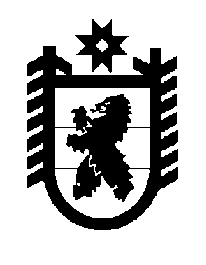 Российская Федерация Республика Карелия    ПРАВИТЕЛЬСТВО РЕСПУБЛИКИ КАРЕЛИЯРАСПОРЯЖЕНИЕот 16 ноября 2011 года № 669р-Пг. Петрозаводск В соответствии с Федеральным законом от 21 декабря 2001 года                     № 178-ФЗ "О приватизации государственного и муниципального имущества", Законом Республики Карелия от 6 июня 2000 года № 414-ЗРК "Об управлении и распоряжении государственным имуществом Республики Карелия" и Законом Республики Карелия от 25 декабря                2002 года № 641-ЗРК "О приватизации государственного имущества Республики Карелия", в целях более эффективного использования государственного имущества:  1. Преобразовать следующие открытые акционерные общества, пакеты акций которых в размере 100 процентов находятся в собственности Республики Карелия:открытое акционерное общество "Проектный институт "Карелагро-промпроект" в общество с ограниченной ответственностью "Проектный институт "Карелагропромпроект"; открытое акционерное общество "Суоярвский хлебозавод" в общество с ограниченной ответственностью "Суоярвский хлебозавод";открытое акционерное общество "Единый информационно-расчетный центр" в общество с ограниченной ответственностью "Единый информа-ционно-расчетный центр";открытое акционерное общество "Сегежская районная типография" в общество с ограниченной ответственностью "Сегежская районная типография";открытое акционерное общество "Кондопожская типография" в общество с ограниченной ответственностью "Кондопожская типография";открытое акционерное общество "Агрофирма "Видлица" в общество с ограниченной ответственностью "Агрофирма "Видлица";открытое акционерное общество "Совхоз "Ведлозерский" в общество с ограниченной ответственностью "Совхоз "Ведлозерский";открытое акционерное общество "Карелагро" в общество с ограниченной ответственностью "Карелагро";открытое акционерное общество "Племпредприятие "Карельское" в общество с ограниченной ответственностью "Племпредприятие "Карельское".2. Государственному комитету Республики Карелия по управлению государственным имуществом и размещению заказов для государственных нужд обеспечить проведение реорганизации указанных в пункте 1 настоящего распоряжения открытых акционерных обществ.           ГлаваРеспублики Карелия                                                                     А.В. Нелидов